?АРАР                                                                                   РЕШЕНИЕ«16» сентябрь  2020 й.                        №   38                       «16» сентября 2020 г.О внесении изменений в Регламент Совета сельского поселения Ишмурзинский сельсовет муниципального района Баймакский район Республики БашкортостанРуководствуясь Федеральным законом от 6 октября 2003 года   № 131-ФЗ «Об общих принципах организации местного самоуправления в Российской Федерации», Законом Республики Башкортостан «О старостах сельских населенных пунктов в Республике Башкортостан»,  Уставом сельского поселения Ишмурзинский сельсовет муниципального района Баймакский район Республики Башкортостан, в целях обеспечения участия населения муниципального образования в осуществлении местного самоуправления, Совет сельского поселения Ишмурзинский сельсовет муниципального района Баймакский район Республики Башкортостан решил:1. Внести в Регламент Совета сельского поселения Ишмурзинский сельсовет муниципального района Баймакский район Республики Башкортостан, утвержденный решением Совета сельского поселения Ишмурзинский сельсовет муниципального района Баймакский район Республики Башкортостан изменения согласно приложению к настоящему Решению.2. Опубликовать настоящее Решение на информационном стенде и на официальном сайте сельского поселения Ишмурзинский сельсовет муниципального района Баймакский район Республики Башкортостан.3. Настоящее Решение вступает в силу после его официального опубликования. Глава сельского поселенияИшмурзинский сельсовет муниципального района Баймакский район Республики Башкортостан                                 З.М. КашкаровПриложениек решению Совета  сельского поселенияИшмурзинский сельсовет МР Баймакский район РБот «16» сентября г. № 38Изменения, вносимые в Регламент Совета сельского поселения Ишмурзинский сельсовет муниципального района Баймакский район Республики Башкортостан1. Статью 28 главы 4  «Порядок проведения заседаний Совета» после двух абзацев дополнить новым абзацем  следующего содержания: «На заседание Совета вправе принимать участие старосты с.Ишмурзино и д.Богачево с правом совещательного голоса.»2. Статью 49 главы 6 «Порядок проведения заседаний постоянных комиссий Совета» дополнить новым абзацем следующего содержания: «В работе комиссий вправе принимать участие старосты с.Ишмурзино и д.Богачево с правом совещательного голоса.».БАШ?ОРТОСТАН РЕСПУБЛИКА№ЫБАЙМА? РАЙОНЫМУНИЦИПАЛЬ РАЙОНЫНЫ*ИШМЫР:А  АУЫЛ  СОВЕТЫАУЫЛ БИЛ»М»№ЕСОВЕТЫ453655, Байма7 районы,Ишмыр6а  ауылы, C.Игишев урамы,28Тел. 8(34751) 4-26-38ishmur-sp@yandex.ru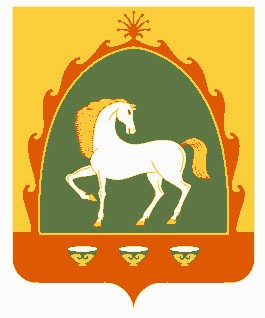 РЕСПУБЛИКА БАШКОРТОСТАНСОВЕТСЕЛЬСКОГО ПОСЕЛЕНИЯИШМУРЗИНСКИЙ  СЕЛЬСОВЕТМУНИЦИПАЛЬНОГО РАЙОНАБАЙМАКСКИЙ РАЙОН453655, Баймакский  район,с.Ишмурзино, ул.С.Игишева,28Тел. 8(34751) 4-26-38ishmur-sp@yandex.ruИНН 0254010235    КПП 025401001     ОГРН 1060254005680ИНН 0254010235    КПП 025401001     ОГРН 1060254005680ИНН 0254010235    КПП 025401001     ОГРН 1060254005680